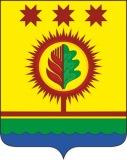            В соответствии с Федеральным законом от 06.10.2003 № 131-ФЗ «Об общих принципах организации местного самоуправления в Российской Федерации», Законом Чувашской Республики от 14.05.2021 № 31 «О преобразовании муниципальных образований Шумерлинского района Чувашской Республики и о внесении изменений в Закон Чувашской Республики "Об установлении границ муниципальных образований Чувашской Республики и наделении их статусом городского, сельского поселения, муниципального района и городского округа», по результатам конкурса по отбору кандидатур на должность главы Шумерлинского муниципального округа Чувашской Республики,Собрание депутатов Шумерлинского муниципального округаЧувашской Республики решило:Избрать главой Шумерлинского муниципального округа Чувашской Республики – Рафинова Льва Геннадьевича сроком на 5 лет.2. Считать главу Шумерлинского муниципального округа Чувашской Республики Рафинова Льва Геннадьевича вступившим в должность с «20» декабря 2021 года.3. Настоящее решение подлежит опубликованию в издании «Вестник Шумерлинского района» и размещению на официальном сайте Шумерлинского района в сети «Интернет».4. Настоящее решение вступает в силу со дня его подписания.ЧĂВАШ РЕСПУБЛИКИЧУВАШСКАЯ РЕСПУБЛИКАÇĚМĚРЛЕ МУНИЦИПАЛЛĂОКРУГĔН ДЕПУТАТСЕН ПУХĂВĚ ЙЫШĂНУ23.11.2021 2/1 № Çемěрле хулиСОБРАНИЕ ДЕПУТАТОВШУМЕРЛИНСКОГО МУНИЦИПАЛЬНОГО ОКРУГАРЕШЕНИЕ23.11.2021 № 2/1город ШумерляОб избрании главы Шумерлинского муниципального округа Чувашской РеспубликиПредседатель Собрания депутатов Шумерлинского муниципального округа                            Б.Г. Леонтьев